Supplementary Figure 4. Box plots of the distribution of median Hounsfield Units (HU) on CT scans of the bone marrow in patients with bone metastases and biopsy negative for tumor cells (green), bone metastases and bone biopsy positive for tumor cells (red) and no bone metastases (blue).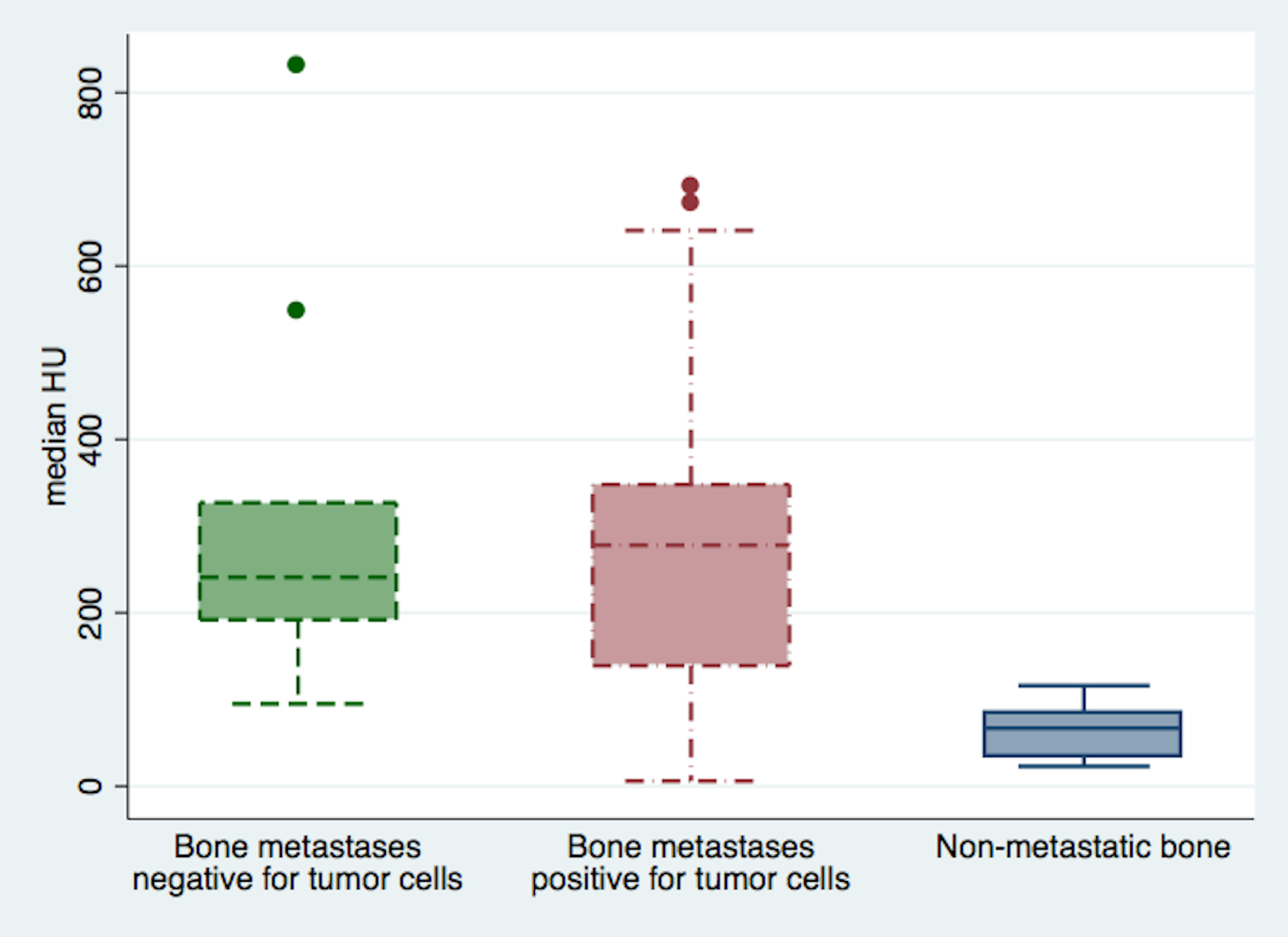 